Заявление на прекращение действия скидки на услуги по обращению с твердыми коммунальными отходами по  договору №  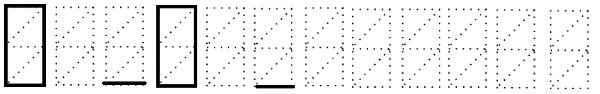 на оказание услуг по обращению с твердыми коммунальными отходамиМежду мной, ___________________________________, и ООО «Эко-Сити» был заключен договор №  на оказание услуг по обращению с твердыми коммунальными отходами (далее-Договор) (Лицевой счет №).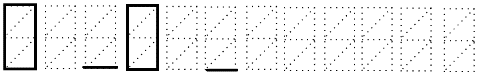 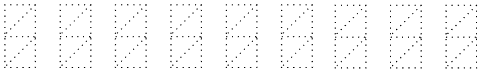 	С _______________ по Договору предоставлена скидка по льготной категории __________________________________________________________________________________________________________________________________________________________________________________Льготные категории:Участники, инвалиды Великой Отечественной войны, труженики тылаУзники концлагерейЖители блокадного ЛенинградаГерои Советского СоюзаГерои Социалистического Труда и полные кавалеры ордена СлавыГраждане, достигшие 80 летнего возрастаИнвалиды 1 группыДети-инвалиды и инвалиды с детстваИнвалиды 2 группыГраждане, достигшие 70 летнего возрастаМногодетные семьи, имеющие трех и более детей, не достигших 18 летнего возраста (на каждого члена семьи).	Прошу Вас прекратить действие скидки по Договору в связи _________________________________________________________________________________________ (указываются причины)_____________________________________________________________________________________________________________________________________________________________________________Приложение: 1.____________________________________________________________________________ ___________________________/_______________/____________________                    (Ф.И.О.)                                                             (подпись)                                           (дата)